○月○日保護者各位○○塾塾長　●● ●●○○○○年度　第○回　小学ぜんけん模試のお知らせ　拝啓　保護者の皆様にはますますご健勝のこととお喜び申し上げます。　この度本校にて、下記要領で小学ぜんけん模試を開催いたしますので、ご案内申し上げます。　広島県の公立高校入試は、近年の学科・コースの新設・改編に加え、2023年度の入試制度改革により、大きな変革期を迎えています。将来、公立高校合格を目指すためには、小学生で学習する内容を確実に身につけておくことが重要になります。　本校では、生徒を指導していく中で、生徒の学習到達度・伸長度を正確に評価し、高校進学に向けて中学生の受験生には、精度の高い合格可能性診断・進路相談を行うことを重視しております。また、将来の志望校合格や進路選択の幅をもたせることを目的に、小学生のうちから必要不可欠な知識を体系的に身につけてもらうため、小学生には小学ぜんけん模試の受験を促進しております。　保護者の皆様には以上の趣旨をご理解いただき、ご協力をよろしくお願い申し上げます。敬具記１．実施日時　：　○月○○日（○）　　AM（PM）○○時～２．受験会場　：　○○塾３．受験料　：　小学4年生　2,138円（税込）、　小学5・6年生　3,056円（税込）※英語受験時４．申込方法　：　別紙申込用紙に必要事項をご記入の上、受験料を添えて、　　　　　　　　　　申込み締切日までに塾窓口までご提出ください。５．申込締切日　：　○月○○日（○）厳守以上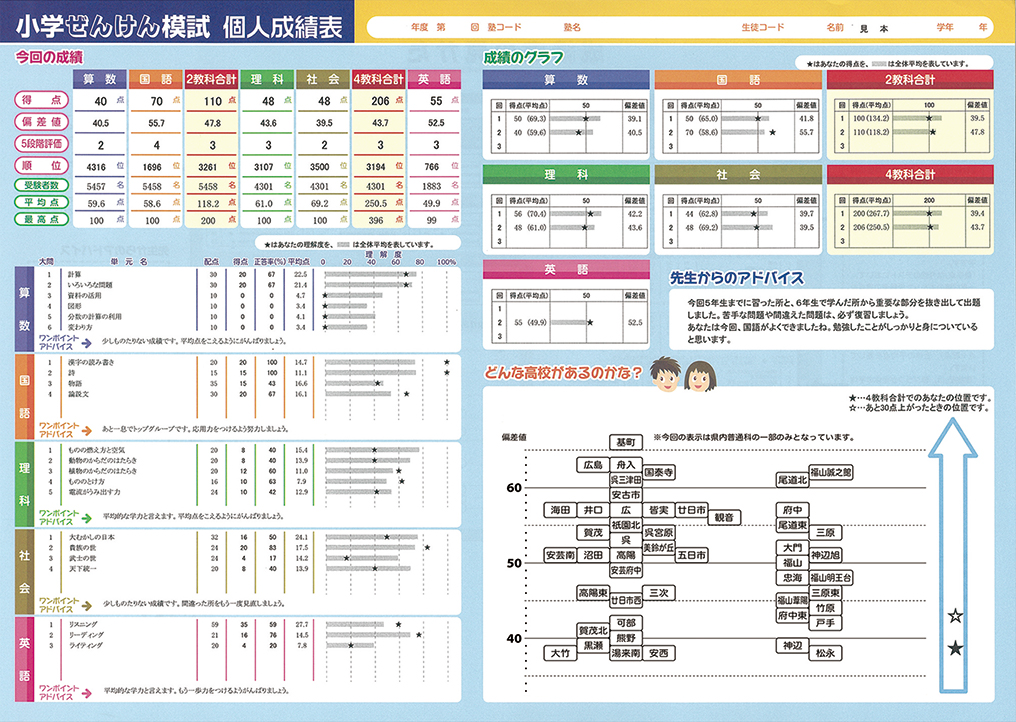 